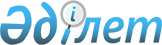 О времени и месте проведения очередного заседания Совета Евразийской экономической комиссииРаспоряжение Совета Евразийской экономической комиссии от 03 марта 2017 года № 10
      В соответствии с пунктом 8 Регламента работы Евразийской экономической комиссии, утвержденного Решением Высшего Евразийского экономического совета от 23 декабря 2014 г. № 98: 
      1. Определить, что очередное заседание Совета Евразийской экономической комиссии состоится 17 марта 2017 г. в городе Москве Российской Федерации. 
      2. Настоящее распоряжение вступает в силу с даты его принятия. 
					© 2012. РГП на ПХВ «Институт законодательства и правовой информации Республики Казахстан» Министерства юстиции Республики Казахстан
				
      Члены Совета Евразийской экономической комиссии:

От Республики Армения
От Республики Беларусь
От Республики Казахстан
От Кыргызской Республики
От Российской Федерации
В. Габриелян
В. Матюшевский
А. Мамин
О. Панкратов
И. Шувалов